The liner in this pool needed replacement due to mold growing 
from underneath the liner. There was also a drainage issue. 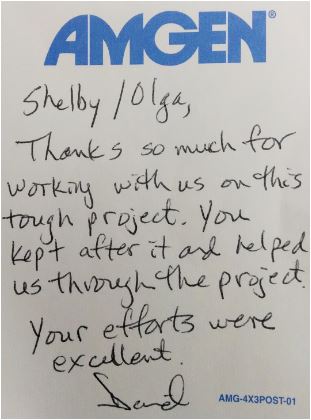 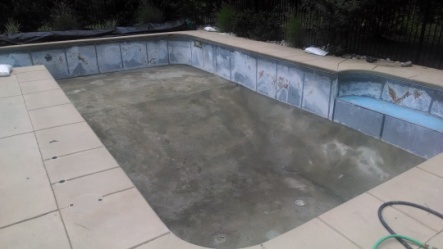 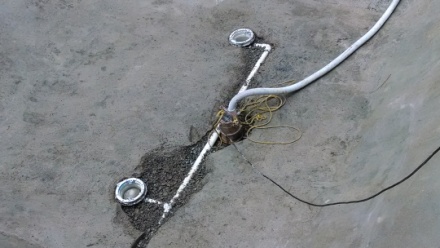 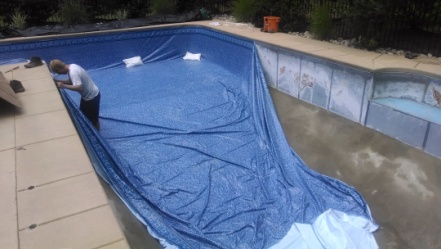 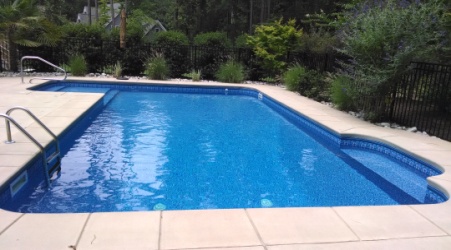 